МУНИЦИПАЛЬНОЕ ОБРАЗОВАНИЕ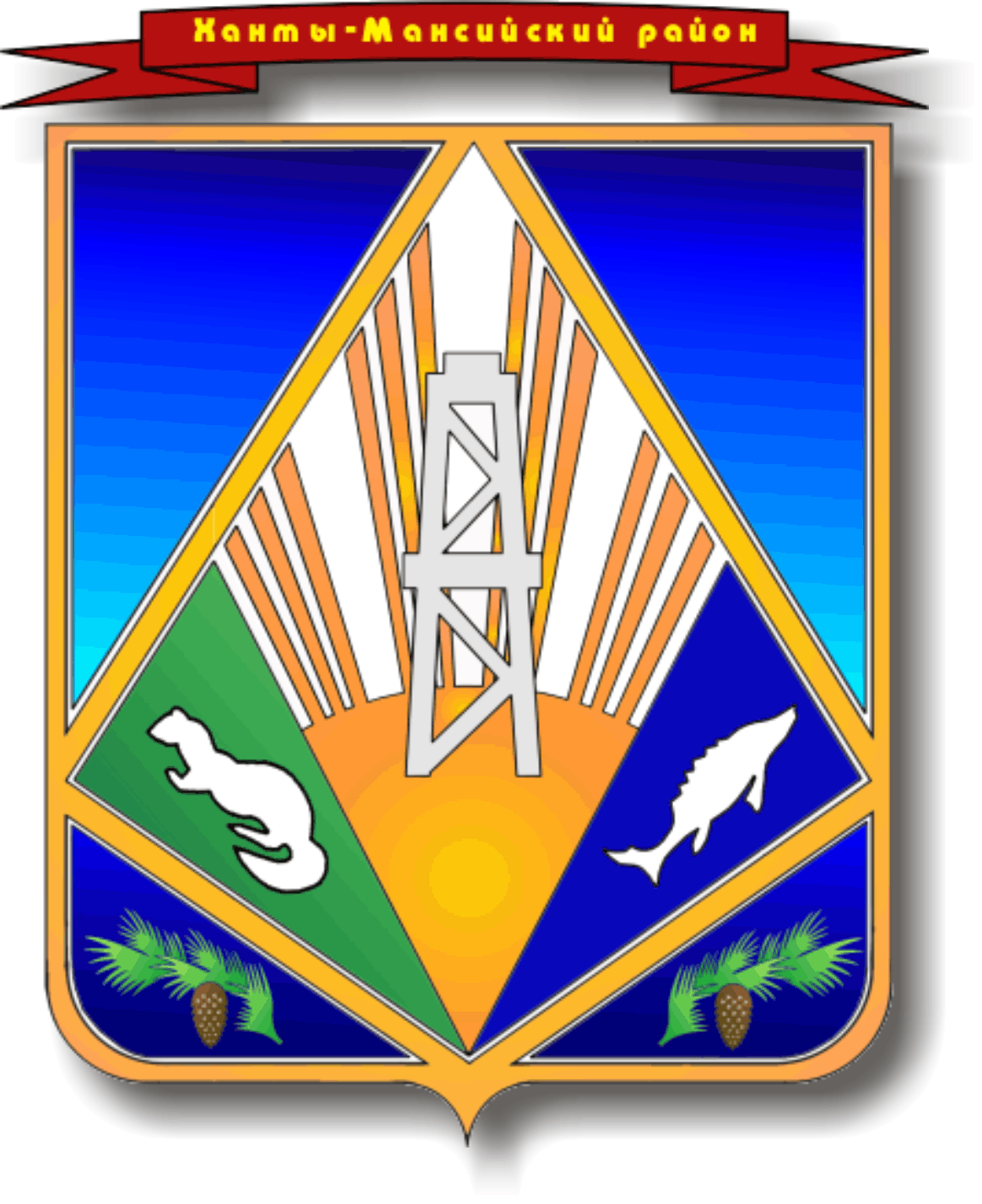 ХАНТЫ-МАНСИЙСКИЙ РАЙОНХанты-Мансийский автономный округ – ЮграАДМИНИСТРАЦИЯ ХАНТЫ-МАНСИЙСКОГО РАЙОНАП О С Т А Н О В Л Е Н И Еот __._________.2021                                                                                   №___ г. Ханты-МансийскОб утверждении Перечня должностей муниципальной службы в администрации Ханты-Мансийского района и её органах, при замещении которых муниципальные служащие обязаны представлять сведения о своих доходах, расходах, об имуществе и обязательствах имущественного характера, а также сведения о доходах, расходах, об имуществе и обязательствах имущественного характера своих супруги (супруга) и несовершеннолетних детей	Руководствуясь федеральными законами от 02.03.2007 № 25-ФЗ              «О муниципальной службе в Российской Федерации», от 25.12.2008               № 273-ФЗ «О противодействии коррупции», от 03.12.2012 № 230-ФЗ               «О контроле за соответствием расходов лиц, замещающих государственные должности, и иных лиц их доходам», Законом Ханты-Мансийского автономного округа – Югры от 25.09.2008 № 86-оз «О мерах по противодействию коррупции в Ханты-Мансийском автономном 
округе – Югре»:	1. Утвердить Перечень должностей муниципальной службы                          в администрации Ханты-Мансийского района и её органах, при замещении которых муниципальные служащие обязаны представлять сведения о своих доходах, расходах, об имуществе и обязательствах имущественного характера, а также сведения о доходах, расходах, об имуществе и обязательствах имущественного характера своих супруги (супруга) и несовершеннолетних детей, согласно приложению.	2. Признать утратившим силу постановление администрации Ханты-Мансийского района от 14.01.2020 № 4 «Об утверждении Перечня должностей муниципальной службы в администрации Ханты-Мансийского района и органах администрации Ханты-Мансийского района, при замещении которых муниципальные служащие обязаны представлять сведения о своих доходах, расходах, об имуществе и обязательствах имущественного характера, а также сведения о доходах, расходах, об имуществе и обязательствах имущественного характера своих супруги (супруга) и несовершеннолетних детей».	3. Опубликовать настоящее постановление в газете «Наш район», в официальном сетевом издании «Наш район Ханты-Мансийский», разместить на официальном сайте администрации Ханты-Мансийского района.	4. Контроль за выполнением постановления возложить на управляющего делами администрации Ханты-Мансийского района.Глава Ханты-Мансийского района                                               К.Р.МинулинПриложениек постановлению администрацииХанты-Мансийского районаот «___»_________2021 № _____Переченьдолжностей муниципальной службы в администрацииХанты-Мансийского района и её органах, при замещении которых муниципальные служащие обязаны представлять сведения о своих доходах, расходах, об имуществе и обязательствах имущественного характера, а также сведения о доходах, расходах, об имуществе и обязательствах имущественного характера своих супруги (супруга) и несовершеннолетних детейРаздел I. Должности муниципальной службы в администрации Ханты-Мансийского района и её органах, замещение которых связано 
с коррупционными рисками	1. Должности муниципальной службы в администрации Ханты-Мансийского района, отнесенные Реестром должностей муниципальной службы автономного округа, утвержденным Законом Ханты-Мансийского автономного округа – Югры от 20.07.2007 № 97-оз, к высшей, главной, ведущей группе должностей, учрежденные для выполнения функции «руководитель»; «помощник (советник)».	Раздел II. Другие должности муниципальной службы в администрации Ханты-Мансийского района и её органах, замещение которых связано с коррупционными рисками1. Должности муниципальной службы главной группы, учреждаемые для выполнения функции «специалист»:секретарь административной комиссии отдела по организации профилактики правонарушений.2. Должности муниципальной службы ведущей, старшей группы, учреждаемые для выполнения функции «специалист», «обеспечивающий специалист»:1) администрация Ханты-Мансийского района:консультант отдела контрольно-ревизионного управления;консультант отдела юридическо-правовой работы управления, юридической, кадровой работы и муниципальной службы;консультант отдела кадровой работы и муниципальной службы управления, юридической, кадровой работы и муниципальной службы;консультант отдела организационной и контрольной работы;консультант архивного отдела;консультант управления по информационным технологиям;консультант отдела по культуре, спорту и социальной политике;консультант отдела опеки и попечительства;консультант отдела организационного обеспечения деятельности муниципальных комиссий по делам несовершеннолетних и защите их прав;специалист-эксперт отдела сельского хозяйства комитета экономической политики; специалист-эксперт отдела труда, предпринимательства и потребительского рынка комитета экономической политики;специалист-эксперт отдела ЗАГС.2) комитет по финансам администрации Ханты-Мансийского района:консультант сектора сводного бюджетного планирования и межбюджетных отношений управления по бюджету;консультант сектора бюджетной политики социальной сферы управления по бюджету;консультант управления учета, отчетности и исполнения бюджета;консультант сектора планирования и мониторинга закупок управления муниципальных закупок;консультант сектора муниципальных закупок управления муниципальных закупок;специалист-эксперт сектора сводного бюджетного планирования и межбюджетных отношений управления по бюджету;специалист-эксперт сектора муниципальных закупок управления муниципальных закупок;главный специалист сектора планирования и мониторинга закупок управления муниципальных закупок.3) департамент имущественных и земельных отношений администрации Ханты-Мансийского района:консультант управления муниципального имущества;консультант отдела землеустройства управления земельных ресурсов;консультант управления жилищных отношений;специалист-эксперт управления жилищных отношений;специалист-эксперт отдела управления земельными ресурсами в сельских поселениях управления земельных ресурсов;главный специалист отдела землеустройства управления земельных ресурсов;главный специалист управления муниципального имущества;главный специалист отдела управления земельными ресурсами в сельских поселениях управления земельных ресурсов;главный специалист-эксперт управления жилищных отношений.4) комитет по образованию администрации Ханты-Мансийского района: консультант управления по развитию и безопасности образовательной сети;специалист-эксперт управления по развитию и безопасности образовательной сети.5) департамент строительства, архитектуры и жилищно-коммунального хозяйства администрации Ханты-Мансийского района:консультант сектора транспорта, связи и дорог управления жилищно-коммунального комплекса и благоустройства;консультант сектора бюджетного планирования управления экономического анализа, архитектуры и градостроительной деятельности;консультант сектора экономического анализа и ценообразования управления экономического анализа, архитектуры и градостроительной деятельности;специалист-эксперт отдела архитектуры, градостроительства и информационных систем обеспечения градостроительной деятельности управления экономического анализа, архитектуры и градостроительной деятельности;специалист-эксперт сектора исполнения муниципальных программ управления экономического анализа, архитектуры и градостроительной деятельности;специалист-эксперт сектора муниципального контроля и охраны окружающей среды управления жилищно-коммунального хозяйства, транспорта, связи и дорог;главный специалист сектора развития жилищно-коммунального комплекса и благоустройства управления жилищно-коммунального комплекса и благоустройства.